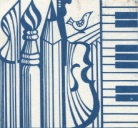 МУНИЦИПАЛЬНОЕ БЮДЖЕТНОЕ УЧРЕЖДЕНИЕ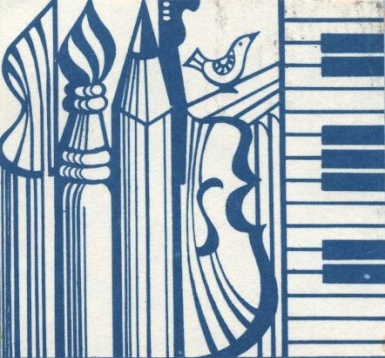 ДОПОЛНИТЕЛЬНОГО ОБРАЗОВАНИЯ  «ДЕТСКАЯ ШКОЛА ИСКУССТВ № 1» ________________________________________________________________________________________________Порядок посещения мероприятий, которые проводятся в образовательной организацииНастоящий порядок устанавливает правила посещения обучающимися мероприятий, которые проводятся в образовательной организации.В соответствии частью 4 статьи 34 Федерального закона от 29.12.2012 № 273-ФЗ «Об образовании в Российской Федерации» обучающиеся имеют право на посещение по своему выбору мероприятий, которые проводятся в образовательной организации.Образовательная организация имеет право рекомендовать обучающимся мероприятия для посещения в соответствии с направленностью их обучения, интересов, индивидуального развития и учебного плана.Образовательная организация устанавливает нормы и правила поведения обучающихся при проведении мероприятий. Обучающиеся обязаны выполнять требования организаторов мероприятий по соблюдению норм и правил поведения.Образовательная организация может устанавливать возрастные ограничения на посещение мероприятий.Перед проведением массовых мероприятий образовательная организация вправе объявлять особые правила поведения и (или) проводить инструктаж по технике безопасности. Участие обучающихся в объявлении правил поведения и (или) проведении инструктажа является обязательным.Образовательная организация может устанавливать право на ведение обучающимися во время мероприятий фото- и видеосъемки с разрешения образовательной организации.Образовательная организация может устанавливать запрет на пользование мобильной связью во время мероприятия.Обучающимся может быть запрещено приводить на мероприятия посторонних лиц без разрешения представителя образовательной организации, ответственного за проведение мероприятия.